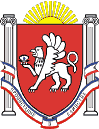 Администрация Новоандреевского сельского поселения Симферопольского района Республики КрымРАСПОРЯЖЕНИЕ«04» апреля 2016г.								    № 03-о/дО назначении публичных слушаний по вопросу присвоения МБОУ «Новоандреевская школа» имени кавалера ордена Славы I-III степениВасилия Алексеевича Осипова На основании ст. 28 Федерального закона от 06.10.2003 № 131-ФЗ «Об общих принципах организации местного самоуправления в Российской Федерации», руководствуясь статьей 19 Устава муниципального образования Новоандреевское сельское поселение Симферопольского района Республики Крым , решением 15 сессия  01 созыва Новоандреевского сельского совета №  83/15 от 27.04.2015г. «Об утверждении Положения об  организации и проведении публичных слушаний в муниципальном образовании Новоандреевское сельское поселение Симферопольского района Республики Крым, в связи с поступившим обращением председателя света ветеранов Новоандреевского сельского поселения о рассмотрении вопроса присвоения МБОУ «Новоандреевская школа» имени кавалера ордена славы I-III степени В.А. Осипова:Назначить публичные слушания по вопросу присвоения МБОУ «Новоандреевская школа» имени кавалера ордена славы I-III степени Василия Алексеевича Осипова на 04 мая 2016г. в 17 часов 00 минут.Определить место проведения публичных слушаний – актовый зал администрации Новоандреевского сельского поселения, расположенный по адресу: Симферопольский р-н, с. Новоандреевка, ул. Победы 36Создать комиссию по проведению публичных слушаний по вопросу присвоения МБОУ «Новоандреевская школа» имени кавалера ордена славы I-III степени Василия Алексеевича Осипова в составе согласно приложению.		Комиссии: 	- организовать мероприятия по подготовке и проведению публичных слушаний.	- организовать прием заявок на участие  в слушаниях,  замечаний, предложений от жителей поселения по вопросу присвоения МБОУ «Новоандреевская школа» имени кавалера ордена славы I-III степени Василия Алексеевича Осипова;	- разместить информацию о проведении общественных слушаний на информационном стенде администрации Новоандреевского сельского поселения (первый этаж здания администрации Новоандреевского сельского поселения, расположенного по адресу: Симферопольский р-н., с. Новоандреевка, ул. Победы 36), а также разместить указанную информацию в местах массовых скопления граждан.4. Письменные предложения жителей Новоандреевского сельского поселения, письменные заявления на участие в публичных слушаниях принимаются по адресу: 297511, Республики Крым, Симферопольский район, с. Новоандреевка ул. Победы 36 администрация Новоандреевского сельского поселения.Прием письменных предложений и заявлений прекращается  в 17 часов 00 минут 29 апреля 2016 года.Обнародовать настоящее распоряжение путем размещения его на    информационном стенде администрации Новоандреевского сельского поселения (первый этаж здания администрации Новоандреевского сельского поселения, расположенного по адресу: Симферопольский р-н., с. Новоандреевка, ул. Победы 36), а также разместить его на официальном сайте Новоандреевского сельского поселения (новоандреевка.рф)	Контроль за выполнением настоящего распоряжения оставляю за собой.Председатель Новоандреевского сельского совета				          Глава администрации Новоандреевского сельского поселения		     В.Ю. ВайсбейнПриложение к распоряжению главы администрации Новоандреевского сельского поселенияСимферопольского района Республики Крымот 15 апреля 2016г. № 03-о/дКомиссияпо организации и проведению публичных слушаний по вопросу присвоения МБОУ «Новоандреевская школа» имени кавалера ордена Славы I-III степени Василия Алексеевича ОсиповаПредседатель комиссии:Заместитель главы администрации Новоандреевского сельского поселения – Носовский Максим ЛеонидовичСекретарь комиссии:Ведущий специалист по предоставлению муниципальных услуг – Размолова Светлана АлексеевнаЧлены комиссии:Заместитель председателя Новоандреевского сельского совета, депутат Новоандреевского сельского совета – Акафьева Валентина АлексеевнаДепутат Новоандреевского сельского совета – Сойкин Николай ИвановичПредседатель совета ветеранов Новоандреевского сельского поселения – Волков Леонид ГеннадьевичПредседатель Новоандреевского сельского совета – Глава администрации Новоандреевского сельского поселения		             В.Ю. Вайсбейн